Оперативный ежедневный прогнозвозникновения чрезвычайных ситуаций на территорииМосковской области на 26 ноября 2021 года(на основе данных ФГБУ ИЗМИРАН, ФГБУ «Центральное УГМС», ФГБУ "ГИДРОМЕТЦЕНТР РОССИИ", информационных ресурсов Gismeteo.ru, ФГУ Центральная база авиационной охраны лесов «Авиалесоохрана» и данным космического мониторинга)Оценка состояния явлений и параметров происшествий (ЧС)Максимальная температура по МО за вчерашний день 1.3°C – Можайск.
Минимальная температура по МО за прошедшую ночь -3.3°C – Черусти.
Максимальные осадки по МО за сутки (день+ночь) 4.0 мм – Тушино.
Норма среднесуточной температуры воздуха за 24.11 (ВВЦ)= -2.6°C.Прогноз метеорологических условий.	Ночью: Облачно. Местами небольшие осадки, гололедица. Температура воздуха -2…3°С. Ветер юго-западный 7-12 м/с. 	Прогнозируемое количество осадков: 0-2 мм.	Днем: Облачно. Местами небольшие осадки, гололедица. Температура воздуха -2…3°С. Ветер юго-западный 7-12 м/с.	Прогнозируемое количество осадков: 0-2 мм.Атмосферное давление 741-743 мм. рт. ст.Заместитель начальника центра - старший оперативный дежурныйЦУКС ГУ МЧС России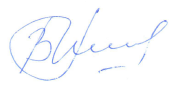 по Московской областиподполковник  внутренней службы                                     В.А. Моськин+7(495)-542-21-01МЧС РОССИИ ГЛАВНОЕ УПРАВЛЕНИЕМИНИСТЕРСТВА РОССИЙСКОЙ ФЕДЕРАЦИИПО ДЕЛАМ ГРАЖДАНСКОЙ ОБОРОНЫ,                ЧРЕЗВЫЧАЙНЫМ СИТУАЦИЯМ И ЛИКВИДАЦИИПОСЛЕДСТВИЙ СТИХИЙНЫХ БЕДСТВИЙПО МОСКОВСКОЙ ОБЛАСТИ(Главное управление МЧС Россиипо Московской области)Новокуркинское шоссе, вл. 34,  г. Химки,Московская область, 141501,  т/ф 8-498-542-21-01от 25 ноября 2021 г. № 1914-21-4ОДС ЦУКС ГУ МЧС Россиипо г. Москва